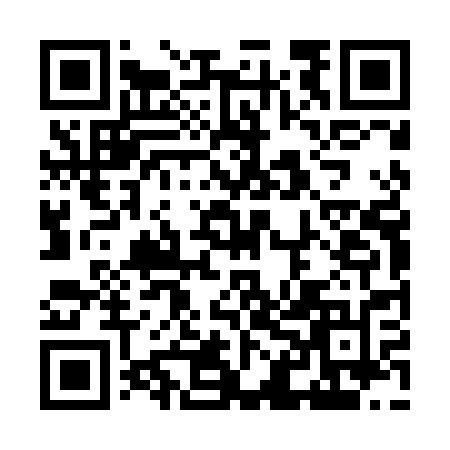 Ramadan times for Ganina, PolandMon 11 Mar 2024 - Wed 10 Apr 2024High Latitude Method: Angle Based RulePrayer Calculation Method: Muslim World LeagueAsar Calculation Method: HanafiPrayer times provided by https://www.salahtimes.comDateDayFajrSuhurSunriseDhuhrAsrIftarMaghribIsha11Mon4:184:186:1211:593:505:475:477:3512Tue4:154:156:1011:593:525:495:497:3713Wed4:134:136:0711:593:535:515:517:3914Thu4:104:106:0511:583:555:525:527:4115Fri4:074:076:0311:583:565:545:547:4316Sat4:054:056:0011:583:585:565:567:4517Sun4:024:025:5811:573:595:585:587:4718Mon4:004:005:5611:574:016:006:007:4919Tue3:573:575:5311:574:026:016:017:5120Wed3:543:545:5111:574:036:036:037:5321Thu3:523:525:4911:564:056:056:057:5522Fri3:493:495:4611:564:066:076:077:5723Sat3:463:465:4411:564:086:086:087:5924Sun3:433:435:4211:554:096:106:108:0125Mon3:403:405:3911:554:106:126:128:0326Tue3:383:385:3711:554:126:146:148:0627Wed3:353:355:3411:544:136:156:158:0828Thu3:323:325:3211:544:146:176:178:1029Fri3:293:295:3011:544:166:196:198:1230Sat3:263:265:2711:544:176:216:218:1531Sun4:234:236:2512:535:187:237:239:171Mon4:204:206:2312:535:207:247:249:192Tue4:174:176:2012:535:217:267:269:213Wed4:144:146:1812:525:227:287:289:244Thu4:114:116:1612:525:237:307:309:265Fri4:084:086:1312:525:257:317:319:296Sat4:054:056:1112:515:267:337:339:317Sun4:024:026:0912:515:277:357:359:338Mon3:593:596:0612:515:287:377:379:369Tue3:563:566:0412:515:307:387:389:3810Wed3:533:536:0212:505:317:407:409:41